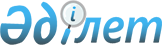 О признании утратившим силу решение Сырымского районного маслихата от 30 апреля 2014 года № 19-2 "О предоставлении подъемного пособия и социальной поддержки для приобретения или строительства жилья специалистам в области здравоохранения, образования, социального обеспечения, культуры, спорта и агропромышленного комплекса, прибывшим для работы и проживания в сельские населенные пункты Сырымского района на 2014 год"Решение Сырымского районного маслихата Западно-Казахстанской области от 27 ноября 2014 года № 24-3      Примечание РЦПИ.

      В тексте документа сохранена пунктуация и орфография оригинала.

      В соответствии с Законом Республики Казахстан от 23 января 2001 года "О местном государственном управлении и самоуправлении в Республике Казахстан", Законом от 24 марта 1998 года "О нормативных правовых актах", представлением об устранении нарушений закона департамента юстиции Западно-Казахстанской области от 6 ноября 2014 года № 4-5798 Сырымский районный маслихат РЕШИЛ:

      Признать утратившим силу решение Сырымского районного маслихата от 30 апреля 2014 года № 19-2 "О предоставлении подъемного пособия и социальной поддержки для приобретения или строительства жилья специалистам в области здравоохранения, образования, социального обеспечения, культуры, спорта и агропромышленного комплекса, прибывшим для работы и проживания в сельские населенные пункты Сырымского района на 2014 год" (зарегистрированное в Реестре государственной регистрации нормативных правовых актов № 3525, опубликованное 29 мая 2014 года в газете "Сырым елі").


					© 2012. РГП на ПХВ «Институт законодательства и правовой информации Республики Казахстан» Министерства юстиции Республики Казахстан
				
      Председатель сессии

В. Джумагалиев

      Секретарь маслихата

А. Галимов
